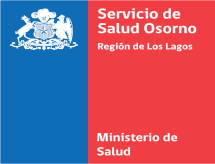 Subdirección Gestión AsistencialACTA REUNIÓN N°1, LUNES 18 DE MARZO DE 2019COMITÉ LISTA DE ESPERASERVICIO DE SALUD OSORNOCon la presencia de la Red Asistencial SSO, Dra. Jiménez da bienvenida e inicia reunión a 14:30 hrs.Se excusan a los titulares del Comité en Macro: Sra. Angélica Maldonado, Sra. Iris Gonzalez, Sra. Denisse Villalobos, Sr. Mario Seguel, Sr. Sebastián Diaz y Sra. Claudia Saavedra.No presentaron excusas: Sra. Cristina Aedo de DESAM Osorno, SDM del HBO, Sra. Maria Eugenia Montero. A propósito de Macro, Sra. Ruth Hermosilla señala que de existir acuerdos sobre oferta a la macro se lo informen.Se decide agregar al comité a representantes de Hospital Río Negro, Hospital Purranque y cada uno de los DESAM, dado los COMGES 2019 y la importancia de contar con ellos.Se presenta lista de los Encargados de LE y se solicita a todos los establecimientos verificar y actualizar si es necesario.Se aprueba calendarización de reuniones y de ser necesario se citará a reunión extraordinaria.PRESENTACIÓN DE COMGES 2019 - LISTA DE ESPERACOMGES N°5 – Lista de Espera CNEDra. Jimenez presenta: Reducción de los Tiempos de Espera por consultas nuevas de especialidades médicas en la red asistencial.Responsable Técnico: Dr. Jorge CastillaCoordinadora: Dra. Sandra Jimenez Meta:Resolver el 100% de Lista de Espera anterior al 31-03-2018 (n=3.121)Resolver el 100% de los casos ingresados a Lista de Espera por Consultas Nuevas de Especialidades Médicas de usuarios SENAME, en un tiempo igual o menor a un año.Resolver el 100% de los casos ingresados a Lista de Espera por Consultas Nuevas de Especialidades Médicas de usuarios PRAIS Primera Generación, en un tiempo igual o menor a un año.COMGES N°6 – Lista de Espera QuirúrgicaDra. Jimenez presenta: Reducción de los Tiempos de Espera por Intervención Quirúrgica en la red asistencial.Responsable Técnico: Dr. Jorge CastillaCoordinadora: Dra. Sandra JimenezMeta:Resolver el 100% de Lista de Espera anterior al 31-12-2017 (n=1.810)Resolver el 100% de los casos ingresados a lista espera para intervención quirúrgica de usuarios SENAME, en un tiempo igual o menor a un año.Resolver el 100% de los casos ingresados a Lista de Espera para intervención quirúrgica  de usuarios PRAIS Primera Generación, en un tiempo igual o menor a un año.COMGES N°7 - Lista de Espera OdontológicaDr. González presenta: Reducción de los Tiempos de Espera por consultas nuevas de especialidades odontológicas en la red asistencial.Responsable Técnico: Q.F Denisse Villalobos Coordinador: Dr. Marco González  Meta1: Resolver el 100% de Lista de Espera anterior al 31-12-2014 (n=114)Resolver el 100% de Lista de Espera anterior al 31-12-2016 excluye Ortodoncia (n=120)Dr. González informa que de los 114 usuarios quedan pendientes 27 y de los 120 quedan 53.Lista de Espera No Publicada (limbo)Se informa al Comité que la próxima semana se subirá a SIGTE lista de Espera No publicada de aproximadamente 1.083 registro entre el enero 2017 hasta mayo 2018.Ruth Hermosilla expone que existen problemas en algunas especialidades por falta de especialistas.Avance 2° Compromiso PresidencialSra. Nancy Agüero presenta lo que queda por resolver en 2° Compromiso Presidencial con corte al 18-03-2019:Se solicita apoyo a la red en caso de no contactar a usuarios que deben firmar el formulario de postergación voluntaria.Llegaron 3 cirugías, 2 pacientes de traslados coordinados esta semana.Hospital DigitalSe entrega actualización general de información al respecto a Hospital Digital: Hospital Digital  Rural, nuevas células, solicitudes de Atención Presencial, SIGGES e indicaciones definitivas para Hospital Digital, que están pendientes.Recordar a Hospital Río Negro y Hospital Purranque que deben derivar a los pacientes a sus respectivos CESFAM para SIC nuevas.En el Sistema Rayen se encuentra habilitada la causal de egreso N°19, Atendido por Hospital Digital.Reunión de ContraloresDra. Sandra Jimenez convocó a una reunión con Contralores para el día 3 de Abril.Sra. Ruth Hermosilla solicita que la reunión de contralores de HBO tenga carácter obligatorio.Otros TemasEn consulta existe brecha de atención en Neurología Infantil, se consultará en RRHH si llegará PAO este año.En telemedicina el Dr. Mella se va, es necesario cubrir esa brecha.Claudia Wiederhold comenta que ha realizado limpieza en lista de espera y que no se ve reflejado en el Sistema. Se acuerda que ella verificará y luego se lo enviará a Juan Pablo Mancilla.Se comenta sobre necesidad de registro de Hospital Purranque y Hospital Río Negro en SIGTE para atenciones de nivel secundario que recibe y brinda, por ejemplo: Especialidades OdontológicasTermino de reunión 16:10 hrs.MesDíaHorarioLugarMarzoLunes 18 14:30 a 17 HorasSala Reuniones SSOAbrilLunes 22  14:30 a 17 HorasSala Reuniones SSOJunioMiércoles 1214:30 a 17 HorasSala Reuniones SSOAgostoMartes 2014:30 a 17 HorasSala Reuniones SSOSeptiembreLunes 2314:30 a 17 HorasSala Reuniones SSONoviembreLunes 1814:30 a 17 HorasSala Reuniones SSODiciembreLunes 1614:30 a 17 HorasSala Reuniones SSOEstadosCasosPendiente Evaluación (RM – ECG – Especialista)4Derivado efectivo a extrasistema (convenio privado)6Resuelto, pero pendiente de Egresar en SIGTE6Pacientes Programados en Tabla quirúrgica10Casos en situación de Postergación13Casos en Comité Quirúrgico27Egresado en SIGTE67Total133